              	Město Zruč nad Sázavou - Spolkový dům 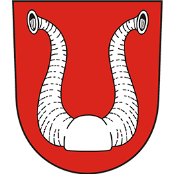 PROHLÁŠENÍ  zákonného zástupce dítětePřeji si a souhlasím, aby moje dítě ………..………………………………………………………………………………………………………………. odcházelo po ukončení táborového programu domů a to v těchto dnech ……………………………………………………………………………………………………………………….. samo nebo v doprovodu rodiče (zákonného zástupce). Od 16:30 hod za něj přebírám zodpovědnost.     Podpis  ………………………………………